Ortaokula Uyum SüreciYeni Bir Okul, Yeni Bir Başlangıç		Sayın Veli, öğrenciniz yeni bir okula başladı ve bununla beraber ihtiyaçları, istekleri de arttı.		Eğitimin en önemli üç ayağı öğrenci-öğretmen ve velidir. Bu aşamada çocuğunuz büyürken hem akademik hem sosyal becerileri gelişmesinde katkınız çok büyüktür.OKUL REHBERLİK SERVİSİ NEDİR?		Bireyi tanımak,onu kendisine tanıtmak, problemlerini çözmesi, gerçekçi kararlar alması,kapasitesini geliştirmesi,çevresi ile dengeli ve sağlıklı bir şekilde uyum sağlaması ve böylece kendini gerçekleştirmesi için uzman kişilerce bireye yapılan sistemli, bilimsel ve profesyonel bir yardım sürecidir.Hangi Konularda Rehberlik Alınabilir?Eğitsel Rehberlik: Verimli ders çalışma teknikleri, sınav kaygısı, motivasyon...Mesleki Rehberlik: Üst öğretim kurumları tanıtma, meslek tanıtımı, sınavlar...Kişisel Rehberlik: Bireysel sorunlar, ailevi sorunlar, arkadaşlık kurma becerileri, okula uyum, maddi sorunlar...ORTAOKULA BAŞLARKENÇocuklarımız ilkokuldan ortaokula geçiş yaptığında ilk bocaladıkları durum, her derse farklı öğretmenlerin girmesidir. Branş öğretmenlerine ve ortaokula alışma durumları, ilk dönemin sonuna kadar gerçekleşmektedir.Nasıl Başlarsa!	Yeni bir döneme başladığımız için başta öğrencilerimizden beklentilerimiz nasıl olursa ortaokul hayatları da öyle devam edecektir. Sizlerden Okul Rehberlik Servisi tarafından bazı beklentilerimiz olacak:Kitap Okumak: Öğrencilerin bu dönemde kitap okuma alışkanlıklarını düzenli hale getirmeleri, ileri yaşlarda severek kitap okumalarına yardımcı olacaktır. Kitap okuyan bireyler, ileri yaşlarda girecekleri sınavlarda başarı oranı yüzde 20 ile 30 oranında artmaktadır. Günde yarım saat ya da bir saat ailecek kitap okuma saatleri yapmanız çocuk açısından faydalı olacaktır.Kılık Kıyafet: Öğrencilerimizin okula daha uyumlu adepte olmaları için ve okul kurallarına uymaları açısından okul yönetiminin belirlediği kıyafet kurallarına uymak.Düzenli ve Dengeli Beslenmek: Çocuklarımız gelişim çağında olduğu için dengeli beslenmeleri fiziksel büyümelerine katkı sağlayacaktır. Her besin grubundan faydalanacak şekilde yararlanmaları gerekmektedir. Kahvaltı Yapmak: Öğrencilerimizi okula göndermeden kahvaltı yapmalarını sağlayın. Güne nasıl başlarsa öyle devam eder.Uyumadan Süt: Süt kemik gelişimlerine katkı sağlamasının yanında gece uyumadan önce içilecek ılık süt, daha kaliteli uyumalarına yardımcı olacaktır.Telefon/Teknoloji Kullanımı: Gelişen teknoloji ile birlikte hayatımza aniden giren telefonları kullanma konusunda toplum olarak çok iyi değiliz. Çocuklarımız evde bilgisayar ya da telefon ile oynarken süre kısıtlaması getirmeniz ileri yaşlarda kontrol edilebilir olmasına yardımcı olacaktır. Ayrıca öğrencilerimiz okula gelirken telefon getirmemeleri gerektiği konusunda okul yönetimine yardımcı olmanız bizim için çok önemlidir. Acil bir durumda okul telefonundan öğrencinize ulaşabilirsiniz. (Atatürk Ortaokulu Tel: 0212 325 94 94)OKULUMUZU TANIYALIM	Okulumuz vizyonu çağdaş eğitim sistemini , Atatürk ve Ulusal değerlerin ışığında öğrenci merkezli bir eğitim sistemini benimsemiş bir yapıya sahiptir.	Okulumuz son yıllarda, Lise Giriş Sınavlarında ilçe genelinde en iyi okullardan birisidir.	Kadromuz, idari kadro ile birlikte 36 öğretmenimiz, 5 yardımcı personel 1 güvenlik görevlisi ve 1 memur bulunmaktadır.	Akademik eğitimin yanında öğrencilerimizin kültürel ve sosyal gelişimine önem vermekteyiz.Yıl İçerisinde Yapılan Etkinlikler:Spor Turnuvaları(İl, İlçe ve Okul düzeyinde)Kültürel GezilerDoğa GezileriEğlence AktiviteleriMezun öğrencilerimize Pilav GünüKoridor Konserleri2 Nisan Dünya Farkındalık GünüKitap Okuma SaatleriSinema GünleriAkıl Zeka OyunlarıYazar-Okur buluşmasıOkul(Lise) Gezileriİngilizce Şarkı YarışmasıSayın Veli, çocuğunuz ortaokulu bizimle okuyacağı için şanslıyız. Öğrencilerimizin başarı düzeylerini en üstte tutmanın yanında, sosyal gelişimini desteklemek bir o kadar da önemlidir. Okul, akran uyumu, arkadaşlık becerilerini geliştirmede, kurallar koyma, kurallara uyma, sorumluluk bilincini geliştirmede yarımdımcı olacaktır. Bu yüzden, okul ve okul rehberlik servisi olarak öğrencilerinizin durumunu süreli takip etmeniz, öğrenciler hakkında geri dönüt almanız yararlı olacaktır. Öğrencileriniz için Okul Rehberlik Servisine her zaman danışabilirsiniz. Okul telefonundan okul rehberlik servisine ulaşabilir ya da randevu alabilirsiniz.ATATÜRK  ORTAOKULUPSİKOLOJİK DANIŞMAveREHBERLİK SERVİSİ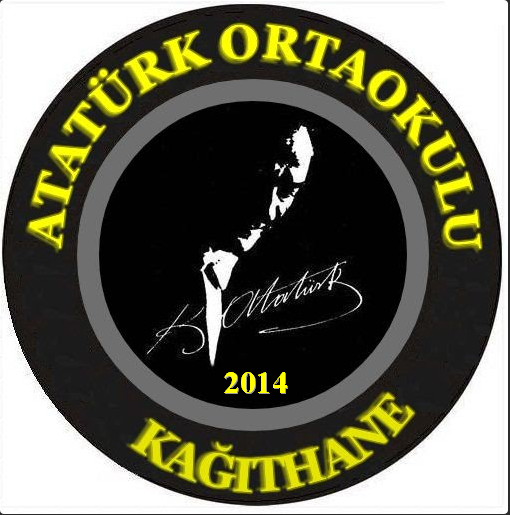 Burak Erbay YALÇINPsikolojik Danışman